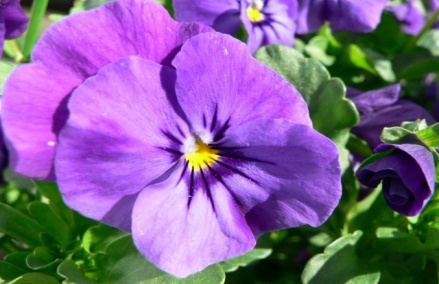 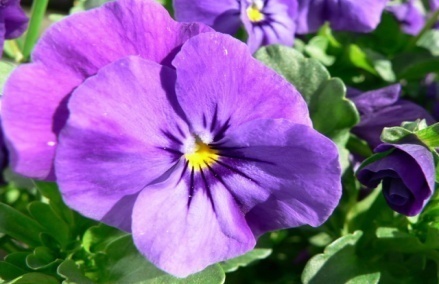 CANTON GARDEN CENTERICE  PANSY SALEImagine your planters filled with beautiful color in APRIL!Get a jump start on the growing season and order Cool Wave pansies that are a hardier variety of pansy which will bloom longer and stronger in your garden or your container!  Each 4 1/2" pot contains one large plant and sells for $5.  Orders are filled on a first ordered, first filled basis.  Pansies will be available for pickup at the Canton Garden Center April 14 meeting.  Name of Garden Club:____________________________________Your Name:_________________________ Phone:______________# of Pots:_____________  x $5 each  =  $___________________Payment must be included with orderMake checks payable to Canton Garden CenterSend payment to Celine Hallier2696 Carlton St., NWNorth Canton, OH 44720-5092Questions?  Call:  Celine Hallier at 330-685-4274